Приклади завдань сертифікаційної роботиз англійської мовиЧастина «РОЗУМІННЯ МОВИ НА СЛУХ (АУДІЮВАННЯ)»ListeningЗавдання на вміння розуміти основний зміст та вибирати необхідну інформацію з прослуханогоTask 1 - з вибором однієї правильної відповіді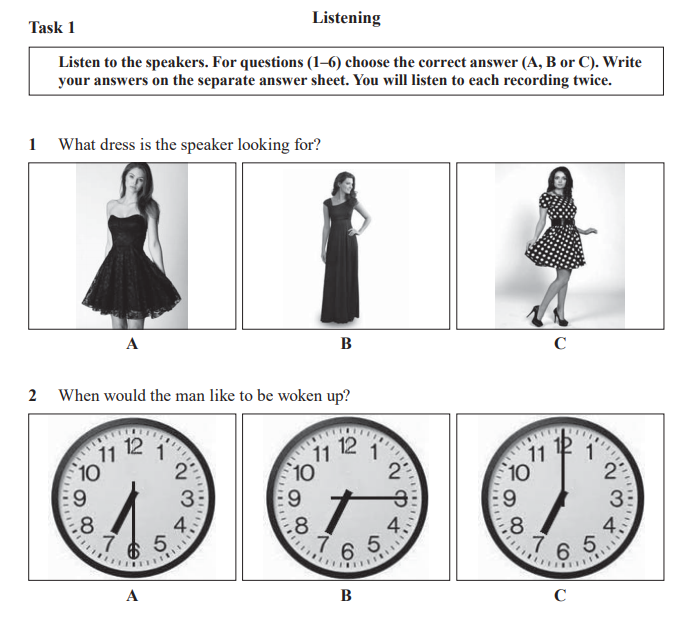 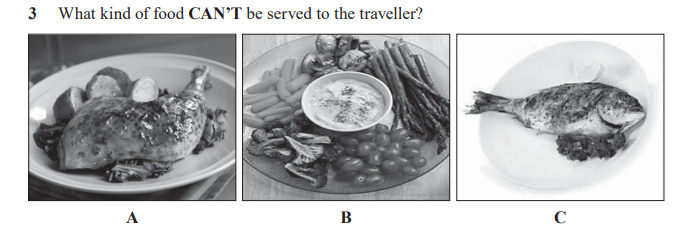 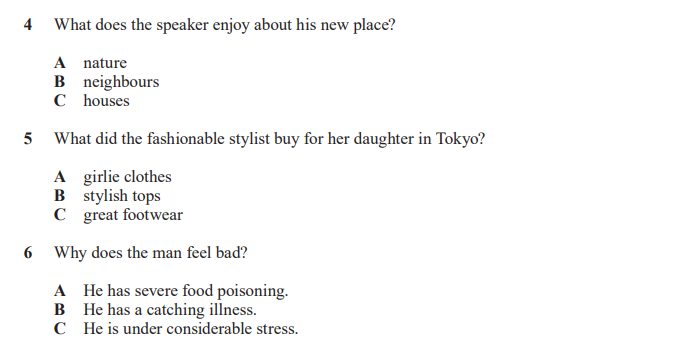 Task 2 - Завдання на визначення правильності/неправильності твердження.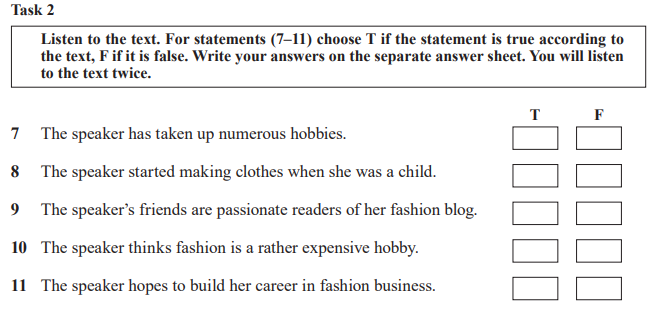 Task 3 - з вибором однієї правильної відповіді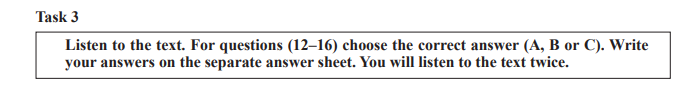 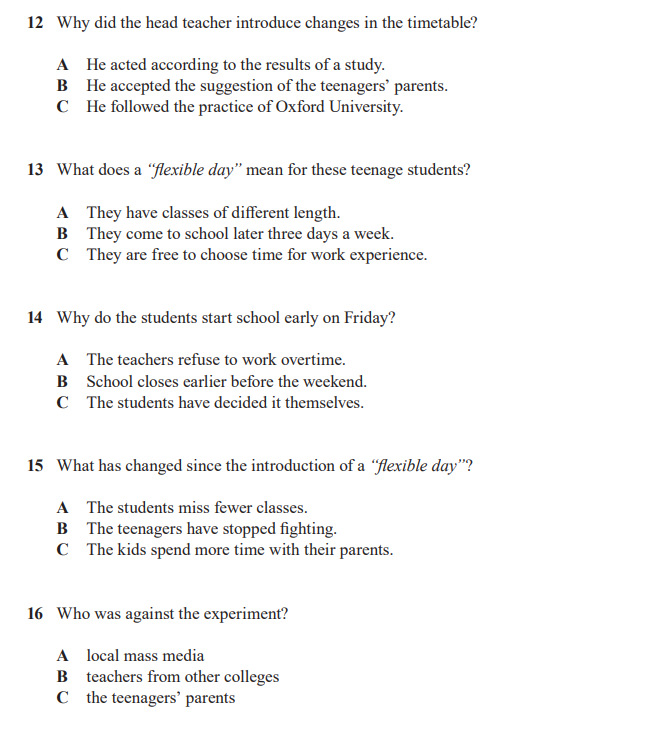 Частина «ЧИТАННЯ»ReadingЗавдання на вміння розуміти основний зміст прочитаного автентичного тексту Task 4 - на встановлення відповідності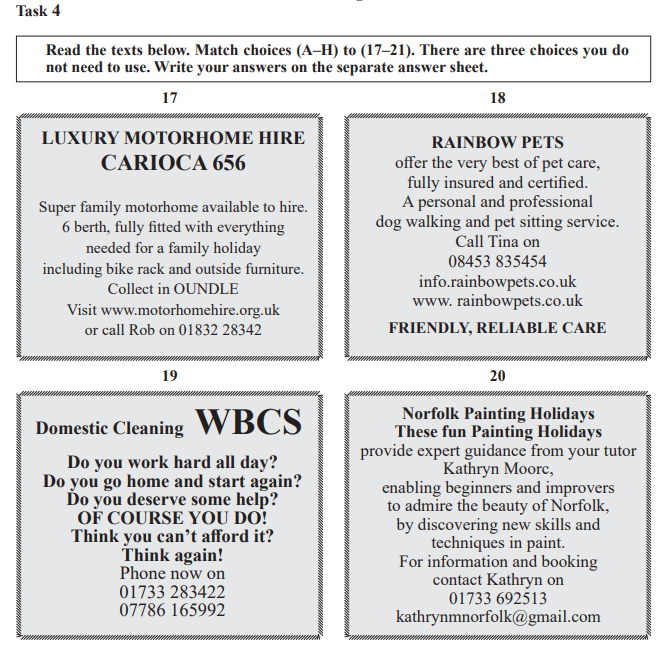 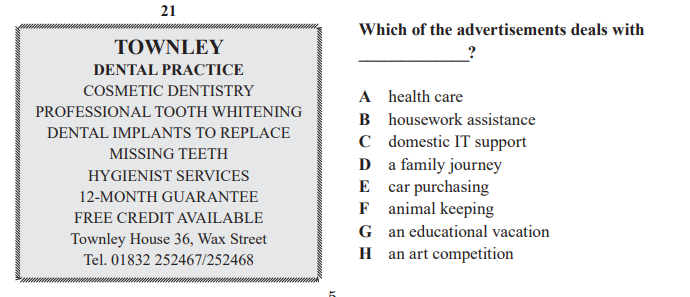 Task 5 - з вибором однієї правильної відповіді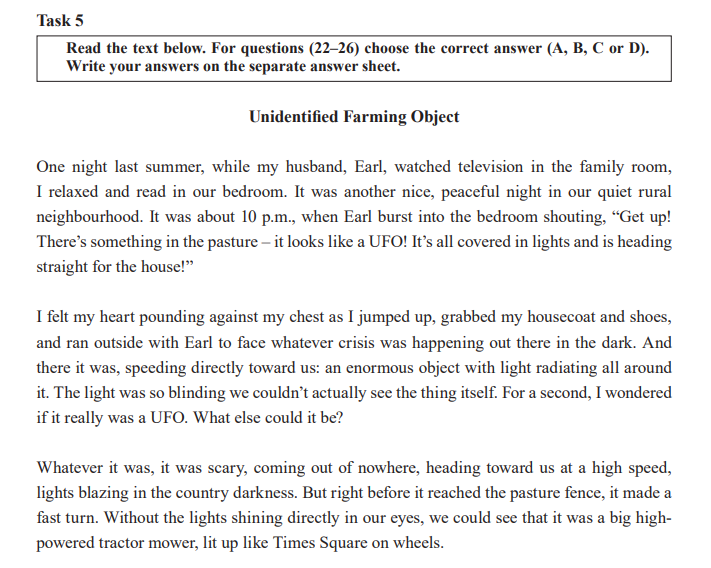 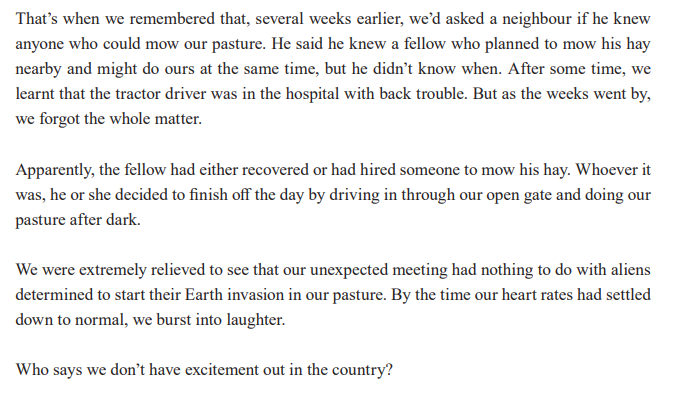 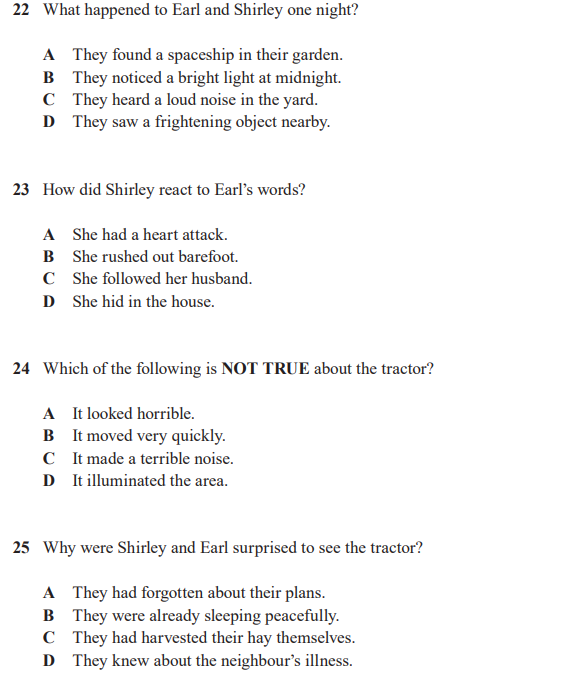 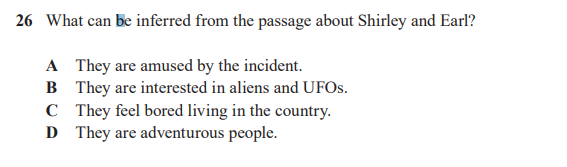 Task 6 - на встановлення відповідності 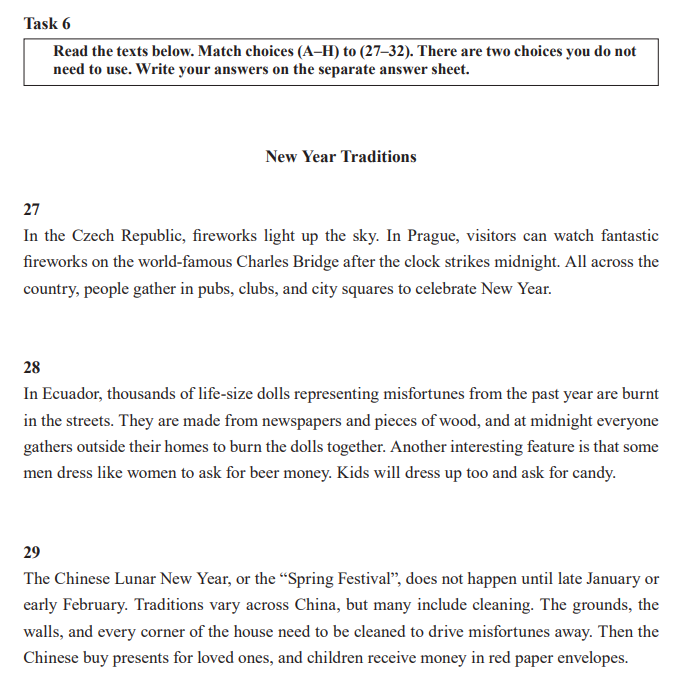 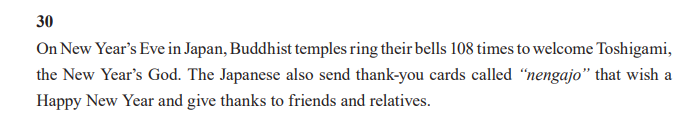 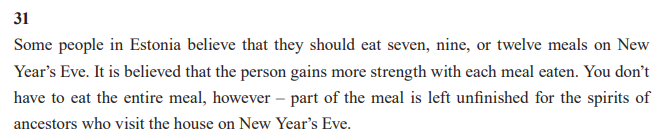 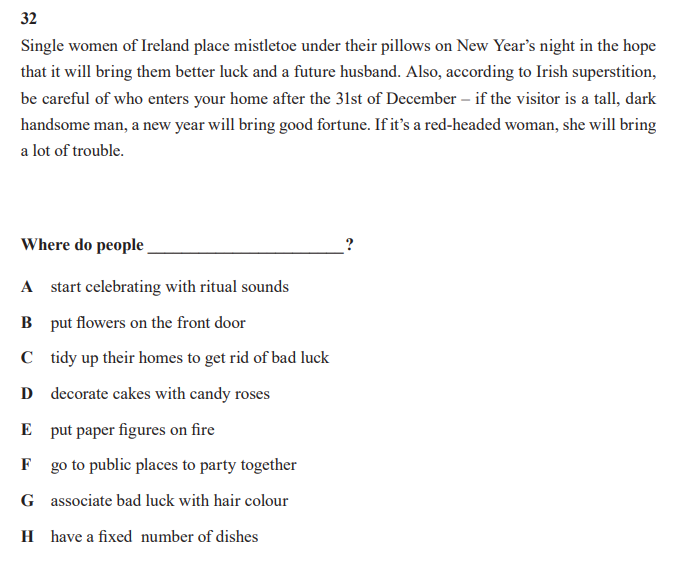 Task 7 - на заповнення пропусків у тексті, на встановлення відповідності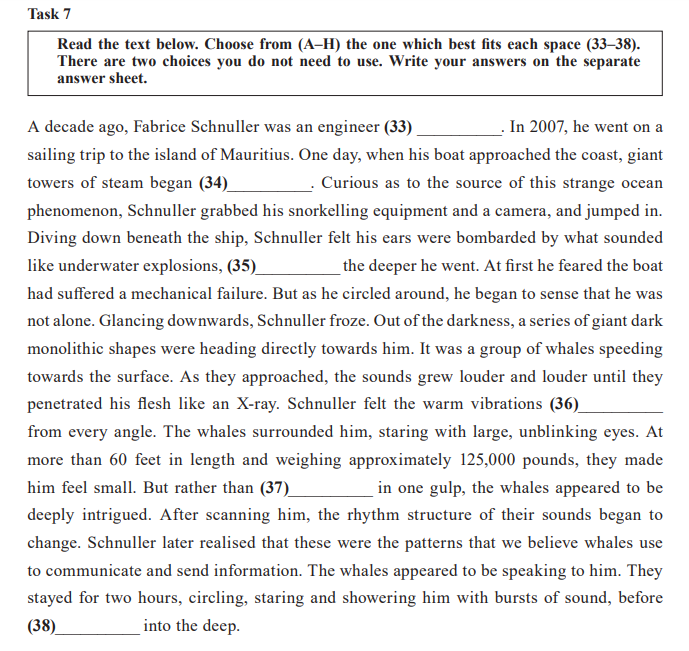 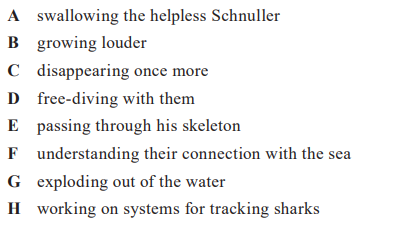 Частина «ВИКОРИСТАННЯ МОВИ»Use of EnglishЗавдання на вміння правильно розуміти слова та вирази, ужиті в прямому й переносному значенні, уміння правильно використовувати лексичні одиниці, розрізняти значення окремих лексичних одиниць відповідно до контекстуTask 8 - на заповнення пропусків у тексті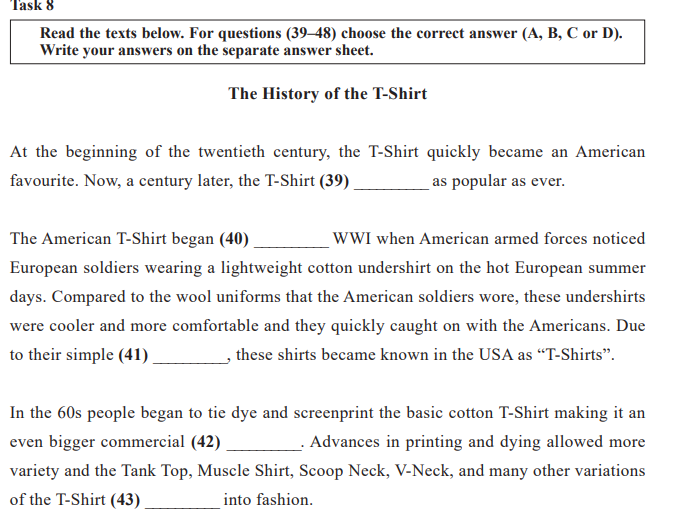 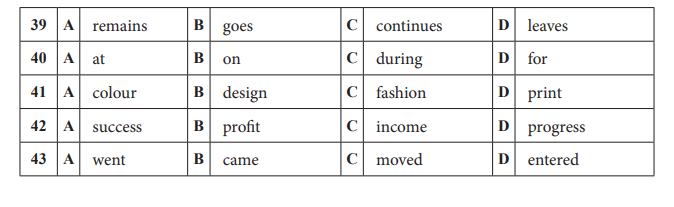 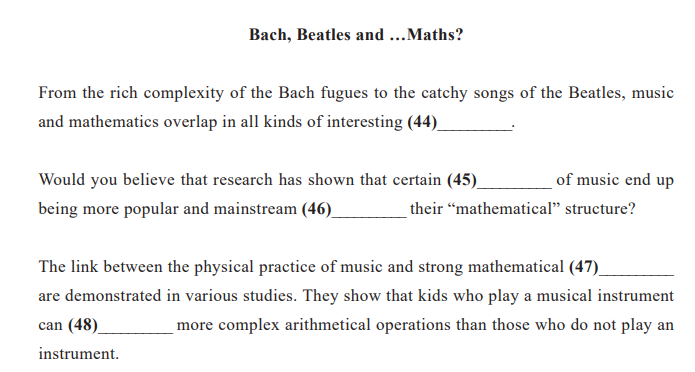 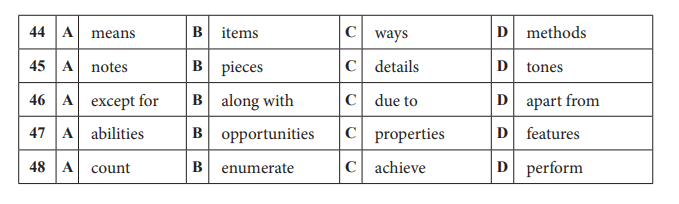 Task 9 - на заповнення пропусків у тексті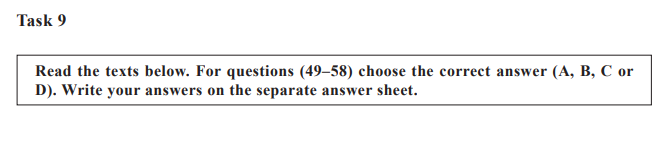 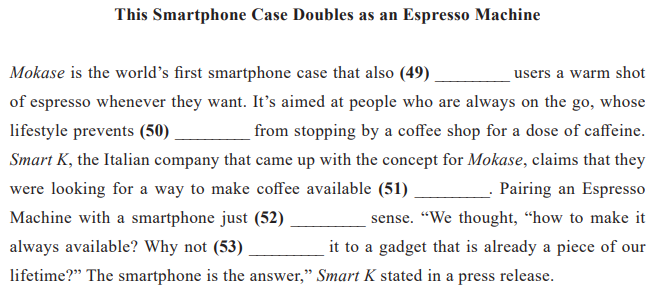 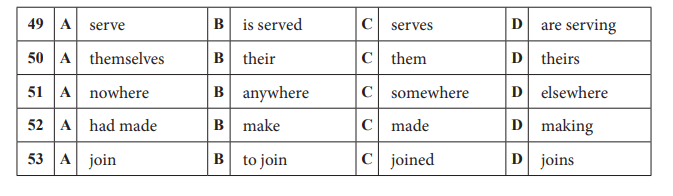 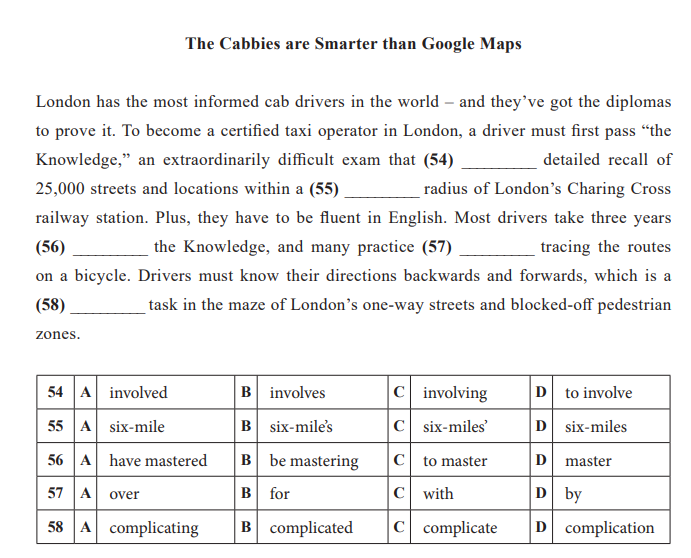 Частина «ПИСЬМО»WritingЗавдання з розгорнутою відповіддю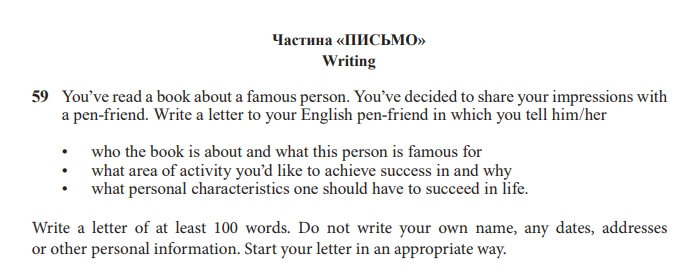 